Paper Title Here1st Authoraffiliation
 address
Telephone number, incl. country codeE-mail address2nd Author affiliation
address
Telephone number, incl. country codeE-mail3rd Authoraffiliation
address
address
Telephone number, incl. country codeE-mailABSTRACTStart your abstract.  CCS ConceptsText hereKeywordsKeywords here.INTRODUCTION Times New Roma 12 PointTimes new roma 9 point text here.Section Times New Roma 12 PointTimes new roma 9 point text here.  Subsection Times New Roma 12 PointSAMPLE:Times new roma 9 point text here.More Subsection Times New Roma 12 PointTimes new roma 9 point text here.Table 1. Table captions should be placed above the tableAnother SubsectionText here. Page Numbering, Headers and FootersTimes new roma 9 point text here.SubsubsectionsTimes New Roman 11-point italic with initial letters capitalized and 6-points of white space above the subsubsection head.FormulasX+Y=Z                                       (1)SubsubsectionsThe heading for subsubsections should be in Times New Roman 11-point italic with initial letters capitalized.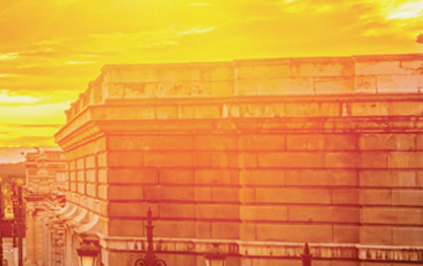 Figure 1. Cpation.ACKNOWLEDGMENTSText hereREFERENCESPut the reference list in alphabetical order. A reference. B reference.C reference.D reference . E reference . F reference.G reference.H reference.Catagory Column 1Column 2Column 3Line 1125Line 2346